320/20321/20322/20323/20324/20325/20326/20Mineral Titles ActNOTICE OF GRANT OF A  MINERAL TITLEMineral Titles ActNOTICE OF GRANT OF A  MINERAL TITLETitle Type and Number:Exploration Licence 32281Granted:23 September 2020, for a period of 6 YearsArea:16 Blocks, 27.82 km²Locality:GOSSE RIVERName of Holder/s:100% KNOX RESOURCES LIMITED [ACN. 623 480 286]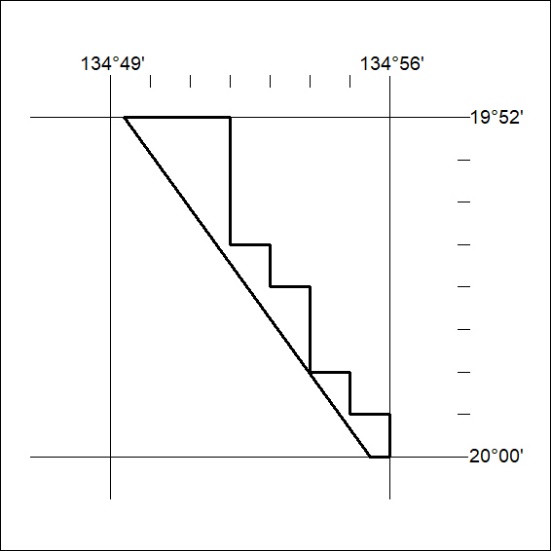 Area granted is indicated above. The titleholder is not permitted to exercise occupational rights on any land that is subject to a development title, or an application for a development title. Any land the subject of a Reserved Land gazettal under the Mineral Titles Act and all land vested in the Commonwealth of Australia is also excluded by description but not excised from the grant area.Area granted is indicated above. The titleholder is not permitted to exercise occupational rights on any land that is subject to a development title, or an application for a development title. Any land the subject of a Reserved Land gazettal under the Mineral Titles Act and all land vested in the Commonwealth of Australia is also excluded by description but not excised from the grant area.Mineral Titles ActNOTICE OF GRANT OF A  MINERAL TITLEMineral Titles ActNOTICE OF GRANT OF A  MINERAL TITLETitle Type and Number:Exploration Licence 32282Granted:23 September 2020, for a period of 6 YearsArea:250 Blocks, 808.69 km²Locality:GOSSE RIVERName of Holder/s:100% KNOX RESOURCES LIMITED [ACN. 623 480 286]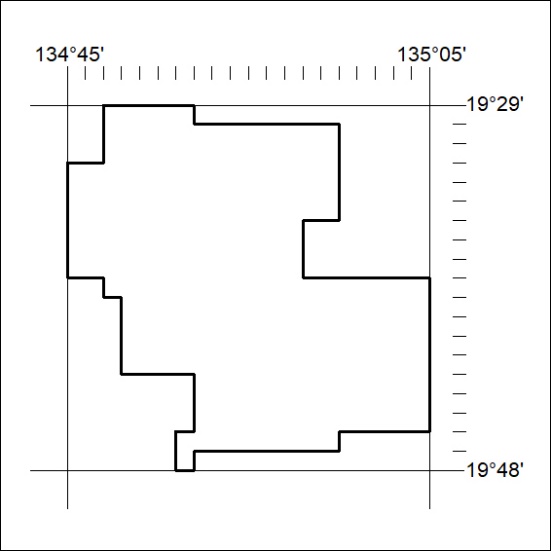 Area granted is indicated above. The titleholder is not permitted to exercise occupational rights on any land that is subject to a development title, or an application for a development title. Any land the subject of a Reserved Land gazettal under the Mineral Titles Act and all land vested in the Commonwealth of Australia is also excluded by description but not excised from the grant area.Area granted is indicated above. The titleholder is not permitted to exercise occupational rights on any land that is subject to a development title, or an application for a development title. Any land the subject of a Reserved Land gazettal under the Mineral Titles Act and all land vested in the Commonwealth of Australia is also excluded by description but not excised from the grant area.Mineral Titles ActNOTICE OF GRANT OF A  MINERAL TITLEMineral Titles ActNOTICE OF GRANT OF A  MINERAL TITLETitle Type and Number:Exploration Licence 32283Granted:23 September 2020, for a period of 6 YearsArea:128 Blocks, 402.26 km²Locality:FAVENCName of Holder/s:100% KNOX RESOURCES LIMITED [ACN. 623 480 286]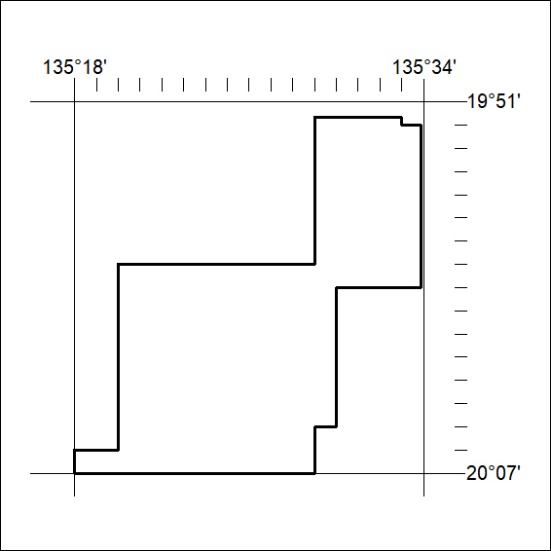 Area granted is indicated above. The titleholder is not permitted to exercise occupational rights on any land that is subject to a development title, or an application for a development title. Any land the subject of a Reserved Land gazettal under the Mineral Titles Act and all land vested in the Commonwealth of Australia is also excluded by description but not excised from the grant area.Area granted is indicated above. The titleholder is not permitted to exercise occupational rights on any land that is subject to a development title, or an application for a development title. Any land the subject of a Reserved Land gazettal under the Mineral Titles Act and all land vested in the Commonwealth of Australia is also excluded by description but not excised from the grant area.Mineral Titles ActNOTICE OF GRANT OF A  MINERAL TITLEMineral Titles ActNOTICE OF GRANT OF A  MINERAL TITLETitle Type and Number:Exploration Licence 32285Granted:23 September 2020, for a period of 6 YearsArea:225 Blocks, 728.48 km²Locality:LULUName of Holder/s:100% KNOX RESOURCES LIMITED [ACN. 623 480 286]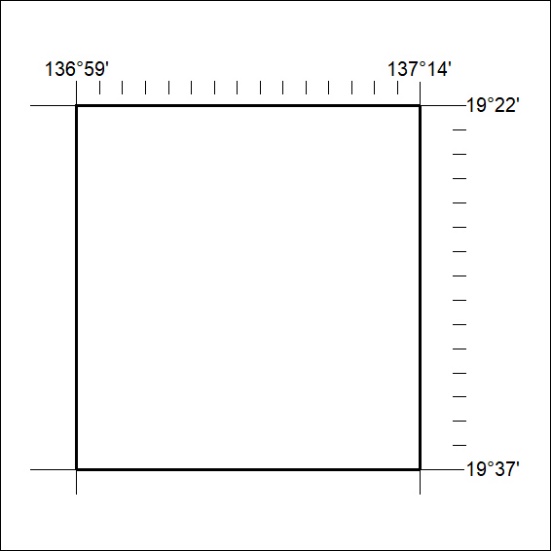 Area granted is indicated above. The titleholder is not permitted to exercise occupational rights on any land that is subject to a development title, or an application for a development title. Any land the subject of a Reserved Land gazettal under the Mineral Titles Act and all land vested in the Commonwealth of Australia is also excluded by description but not excised from the grant area.Area granted is indicated above. The titleholder is not permitted to exercise occupational rights on any land that is subject to a development title, or an application for a development title. Any land the subject of a Reserved Land gazettal under the Mineral Titles Act and all land vested in the Commonwealth of Australia is also excluded by description but not excised from the grant area.Mineral Titles ActNOTICE OF GRANT OF A  MINERAL TITLEMineral Titles ActNOTICE OF GRANT OF A  MINERAL TITLETitle Type and Number:Exploration Licence 32286Granted:23 September 2020, for a period of 6 YearsArea:208 Blocks, 673.55 km²Locality:LULUName of Holder/s:100% KNOX RESOURCES LIMITED [ACN. 623 480 286]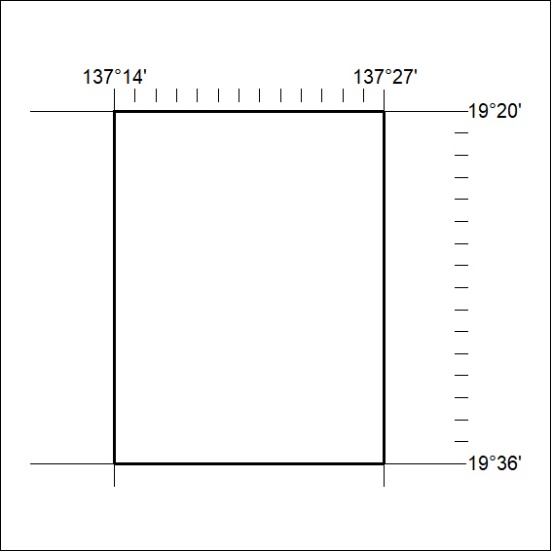 Area granted is indicated above. The titleholder is not permitted to exercise occupational rights on any land that is subject to a development title, or an application for a development title. Any land the subject of a Reserved Land gazettal under the Mineral Titles Act and all land vested in the Commonwealth of Australia is also excluded by description but not excised from the grant area.Area granted is indicated above. The titleholder is not permitted to exercise occupational rights on any land that is subject to a development title, or an application for a development title. Any land the subject of a Reserved Land gazettal under the Mineral Titles Act and all land vested in the Commonwealth of Australia is also excluded by description but not excised from the grant area.Mineral Titles ActNOTICE OF GRANT OF A  MINERAL TITLEMineral Titles ActNOTICE OF GRANT OF A  MINERAL TITLETitle Type and Number:Exploration Licence 32295Granted:23 September 2020, for a period of 6 YearsArea:140 Blocks, 426.99 km²Locality:DALMOREName of Holder/s:100% KNOX RESOURCES LIMITED [ACN. 623 480 286]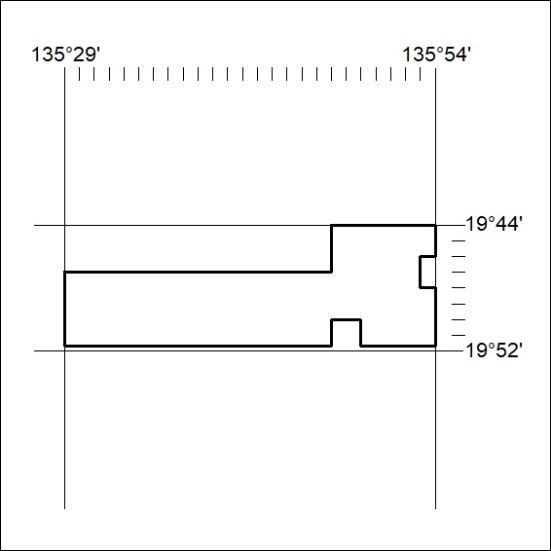 Area granted is indicated above. The titleholder is not permitted to exercise occupational rights on any land that is subject to a development title, or an application for a development title. Any land the subject of a Reserved Land gazettal under the Mineral Titles Act and all land vested in the Commonwealth of Australia is also excluded by description but not excised from the grant area.Area granted is indicated above. The titleholder is not permitted to exercise occupational rights on any land that is subject to a development title, or an application for a development title. Any land the subject of a Reserved Land gazettal under the Mineral Titles Act and all land vested in the Commonwealth of Australia is also excluded by description but not excised from the grant area.Mineral Titles ActNOTICE OF GRANT OF A  MINERAL TITLEMineral Titles ActNOTICE OF GRANT OF A  MINERAL TITLETitle Type and Number:Exploration Licence 32296Granted:23 September 2020, for a period of 6 YearsArea:35 Blocks, 113.18 km²Locality:FAVENCName of Holder/s:100% KNOX RESOURCES LIMITED [ACN. 623 480 286]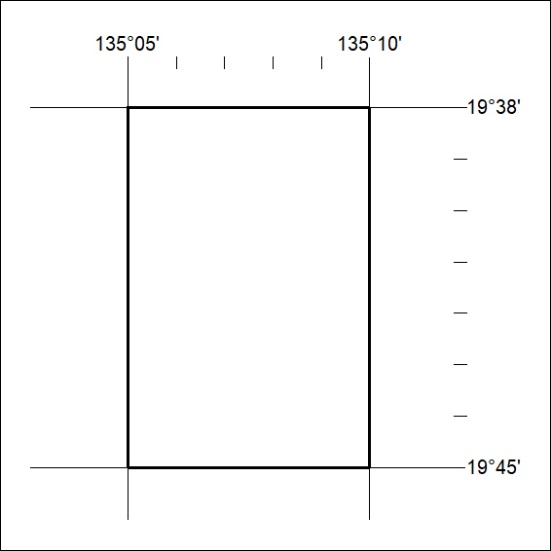 Area granted is indicated above. The titleholder is not permitted to exercise occupational rights on any land that is subject to a development title, or an application for a development title. Any land the subject of a Reserved Land gazettal under the Mineral Titles Act and all land vested in the Commonwealth of Australia is also excluded by description but not excised from the grant area.Area granted is indicated above. The titleholder is not permitted to exercise occupational rights on any land that is subject to a development title, or an application for a development title. Any land the subject of a Reserved Land gazettal under the Mineral Titles Act and all land vested in the Commonwealth of Australia is also excluded by description but not excised from the grant area.